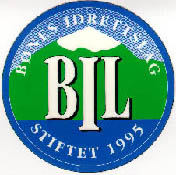 Bønes IL - innstilling til valg av Hovedstyre Årsmøte 26.03.2014Sarah Eikill gir seg i hovedstyret. Vi vil gjerne takke for veldig god innsats. StyremedlemmerStyrefunksjonRepresentererStatusChristian KanzlerLederFotballGjenvalg 2 årChristine UllestadStyremedlemHåndballGjenvalg 2 årArild FismenØkonomiansvarligHåndballGjenvalg 2 årTor Eirik HopeStyremedlemFotballIkke på valgThomas TennebøStyremedlemIdrettsskolenValg, 2 år